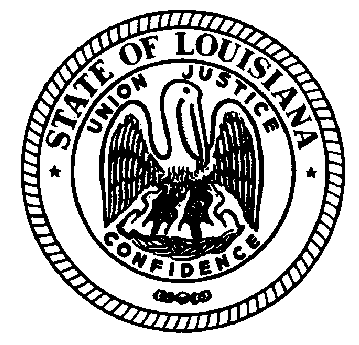 LOUISIANA COMMISSION ON PERINATAL CARE AND PREVENTION OF INFANT MORTALITY1888-204-5984 Access Code 1982918May 11, 2017Attendees: Dr. Scott Barrilleaux, Dr. Robert Blereau, Gaye Dean, Debra Hollingsworth (phone), Emily Stevens, Dr. Tina Stefanski (phone), Amy Zapata
Guests: Dr. Lyn Kieltyka, Dr. Steve Spedale, Dr. SreyRam Kuy, Traci Perry, Becky Majdoch, Rebecca Gurvich, Robin Gruenfeld, Kelly Bankston, Nicole Soudelier, Lisa Norman, Shelley Ryan Gray, Allison Hagan, Karissa Page, Shelae Harris, Julie Johnston, Julius TonzelMeeting Notes:Updates and ReportsMedicaid Quality Subcommittees and Coordination:  Dr. Spedale updated the commission on the Neonatal Subcommittee.  All level III and higher NICUs have committed to participate in quality improvement with the Vermont Oxford Network (VON) to ensure compliance with the 2017 Administrative Code.Perinatal Outcomes:  17-P & Project AIMDr. Kuy along with representatives from Medicaid shared the latest 17-P data that was released yesterday.  From 2013 to 2016, 17-P initiation rates have increased 253% across the state and a 53% increase in access to 17P for rural populations.  Medicaid will further analyze data to look at racial disparities, actual numbers, etc. in the coming weeks. The Commission requested receiving this information. Amy Zapata gave an update on the AIM Project. The Bureau of Family Health (BFH) has a contract in place with the Institute for Healthcare Improvement (IHI) to engage them in coaching on quality improvement.  A kick off webinar was hosted by IHI on March 29th with previous Perinatal Hospital Engagement Network (HEN) participating hospitals; the AIM project was briefly introduced. A formal “kick-off” meeting for the Louisiana Perinatal Quality Collaborative (LaPQC) is being planned for early August to which all birthing hospitals will be invited.  The LaPQC applied for a competitive CDC grant to fund state perinatal quality collaboratives that are less than 6 years old.Infant Safe Plan of Care:New federal requirements require that all states have a plan of safe care for substance exposed newborns in order to continue to receive Child Abuse Prevention and Treatment Act (CAPTA) funding.Renamed HB 678 – Mandated reporting laws remain the same; HB 678 requires notification in the case of prenatal exposure during the course of treatment and that a safe plan of care be created for families who are identified as cases.Medicaid Managed Care Organization RFP:Rebecca Gurvich Roques, Health Systems Strategy Manager with the BFH, asked commission members to review and provide input on the RFP by the end of May via the  link sent out after the meeting: http://ldh.louisiana.gov/index.cfm/form/156http://ldh.louisiana.gov/index.cfm/form/156.Free Standing Birthing Facilities:Karis reached out to the Louisiana State Board of Medical Examiners (LBME) to request that  a representative attend a subsequent Commission meeting to be available to answer questions regarding licensing, regulations, and oversight of lay midwives. LBME was not able to attend this meeting but will be available to provide information at a future meeting.Neonatal Services:Identifying specific IDC-9 codes related to NICU admissions has been challenging and it was suggested by Medicaid that a possible solution is to request for Medicaid to research their codes related to NICU admissions.  Legislative Session	Rebecca Roques gave a brief overview of the following bills:HB 1 –dictates final operating budget for LDHHB 490 –creates an advisory council on opiate treatment and counselingSB 24 –concerns itself with Human traffickingHCR 58 – requests an evaluation and report concerning prospective implementation of a "baby box" program as a means of reducing infant mortalityNASRobin Gruenfeld reported that The Commission for the Prevention of Opioid Abuse submitted The Opioid Epidemic: Evidence-Based Strategies Legislative Report, on April 2017 to the Governor’s Office.  The Office of Behavioral Health reported that changes recommended by the Perinatal Commission were taken into consideration and the toolkit is in production.ZikaJulie Johnston & Julius Tonzel with the Louisiana Birth Defects Monitoring Network gave an update on Zika surveillance, the Zika registry, and birth defects.Other BusinessThe Commission discussed reviewing current policies and reimbursements for pregnancy diagnoses case management and home health programs to assure they are evidence-based and beneficial. Additional discussion regarding this topic will be scheduled.MembershipCurrent vacancies on the Perinatal Commission include a Pediatrician & Nurse Practitioner. Membership vacancies will be further discussed at the working group call on June 21, 2017AdjournIn-Person Meetings will remain on the second Thursday of every other month in 2017 from 1:00-3:00. The next in-person meeting will be on July 13, 2017. Workgroup calls will be held on the third Wednesday of every month with the next call on June 21, 2017 from 11:30-12:30.